INDICAÇÃO Nº 3451/2015“Sugere ao Poder Executivo Municipal, o recapeamento na Rua Tupis, especialmente nas proximidades dos números 946 e 956, no Bairro Jardim São Francisco, neste município.”Excelentíssimo Senhor Prefeito Municipal, Nos termos do Art. 108 do Regimento Interno desta Casa de Leis, dirijo-me a Vossa Excelência para sugerir que, por intermédio do Setor competente, providência referente ao recapeamento na Rua Tupis, especialmente nas proximidades dos números 946 e 956, no Bairro Jardim São Francisco, neste município.Justificativa:Moradores da rua supracitada procuraram por este vereador para solicitar melhorias na pavimentação da mesma, que se encontra em péssimas condições. Solicitamos, o mais rápido possível, a manutenção do asfalto e os devidos reparos, melhorando as condições do tráfego de veículos e evitando possíveis acidentes e prejuízos a população.Plenário “Dr. Tancredo Neves”, em 10 de Agosto de 2015.  Ducimar de Jesus Cardoso“Kadu Garçom”-Vereador-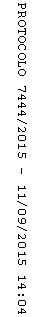 